Занятие 6Перелетные птицыЦель: расширение представлений детей о перелетных птицах; содействие развитию психических процессов.Задачи: Развивать внимание и наблюдательность.Развивать мышление и речь (расширять и активизировать словарный запас, совершенствовать грамматический строй и навыки связной речи).Развивать общую и мелкую моторику.Оборудование: - мягкая игрушка Каркуша; - конспект занятия;- картинки с изображением птиц; - разрезные картинки;- цветные карандаши, карточки на каждого ребенкаХод НОДПриветствие Поприветствуем друг с друга с помощью улыбки. (По часовой стрелке каждый участник улыбается своему соседу слева).Организационный момент (проблемная ситуация)			                             в гости к ребятам прилетела Каркуша. Она говорит, что ей стало грустно, куда-то подевались все её друзья-птицы.Педагог:	ребята, куда же могли птицы исчезнуть? (ответы детей). Правильно, птицы улетели в теплые края. Как называются птицы, которые улетают на юг (перелетные). А все ли птицы улетают? (нет) Как называются птицы, которые остаются? (зимующие)Каркуша: А какие же птицы останутся? С кем я могу общаться зимой? А прелетные птицы уже никогда не вернутся? (ответы детей)Педагог: давайте поможем Каркуше. Перед вами картинки с изображением птиц (ласточка, скворец, грач, голубь, воробей, ворона, гусь, журавль, лебедь), разложите их на две группы: перелетные и неперелетные (дети выполняют задание).Давайте с вами немного разомнёмся.Игра «Птицы»Педагог меняет картинки с изображением птиц на разрезныеКаркуша: Ой, что это случилось с картинками? Я хотела взять их себе на память, а они все распались.Педагог: не переживай, Каркуша, ребята помогут тебе и соберут картинки (дети собирают разрезные картинки). Вот посмотри, все получилось.Ребята, а какие птицы изображены на  картинках? (перелетные) Это, Каркуша, тебе на память, чтоб ты не скучала, когда эти птицы улетают.Каркуша: Спасибо вам, ребята, мне пора, а вам я оставлю задание.Игра «Сколько птичек улетело? » (цифры 1, 2, 3) Педагог: Посмотрите внимательно на картинки. Необходимо подобрать цифру, которая соответствует количеству цифр. «Сколько птиц улетело?» «Дети: «Улетело 2 лебедя». «Улетел 1 грач». Улетело 3 ласточки». «Улетело 2 скворца».Раскрась птичку, которая летит к ёлочке, в синий цвет, которая от ёлочки - в зелёный.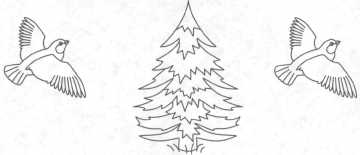 Подведение итогов, рефлексия.- Кто к нам сегодня приходил в гости? Чем мы помогли Каркуше? - Какие игры и упражнения больше всего понравились? (Ответы детей).- На прощание возьмёмся за руки, улыбнёмся, скажем: «До свидания!» Ровным кругом друг за другом мы идем за шагом шаг.Ну-ка, дружно, ну-ка, вместе сделаем вот так…Ходьба и маршировка по кругуОтряхнулись как умеем,Вытянем свои мы шеи.Посмотрели, оглянулись,Шеи в плечики втянулись.Встали смирно, подравняйтесьИ за мною повторяйте.Крылья вверх, не ленись,Все присели, крылья вниз.Снова крылья поднимаем,А потом их опускаем,Снова дружно все присели,Очень сильно зашипели: ш-ш-ш…Движения по тексту